 T.C.TARSUS KAYMAKAMLIĞIİLÇE MİLLİ EĞİTİM MÜDÜRLÜĞÜ                                               hasan karamehmet İLKOKULU2019-2023STRATEJİK PLANI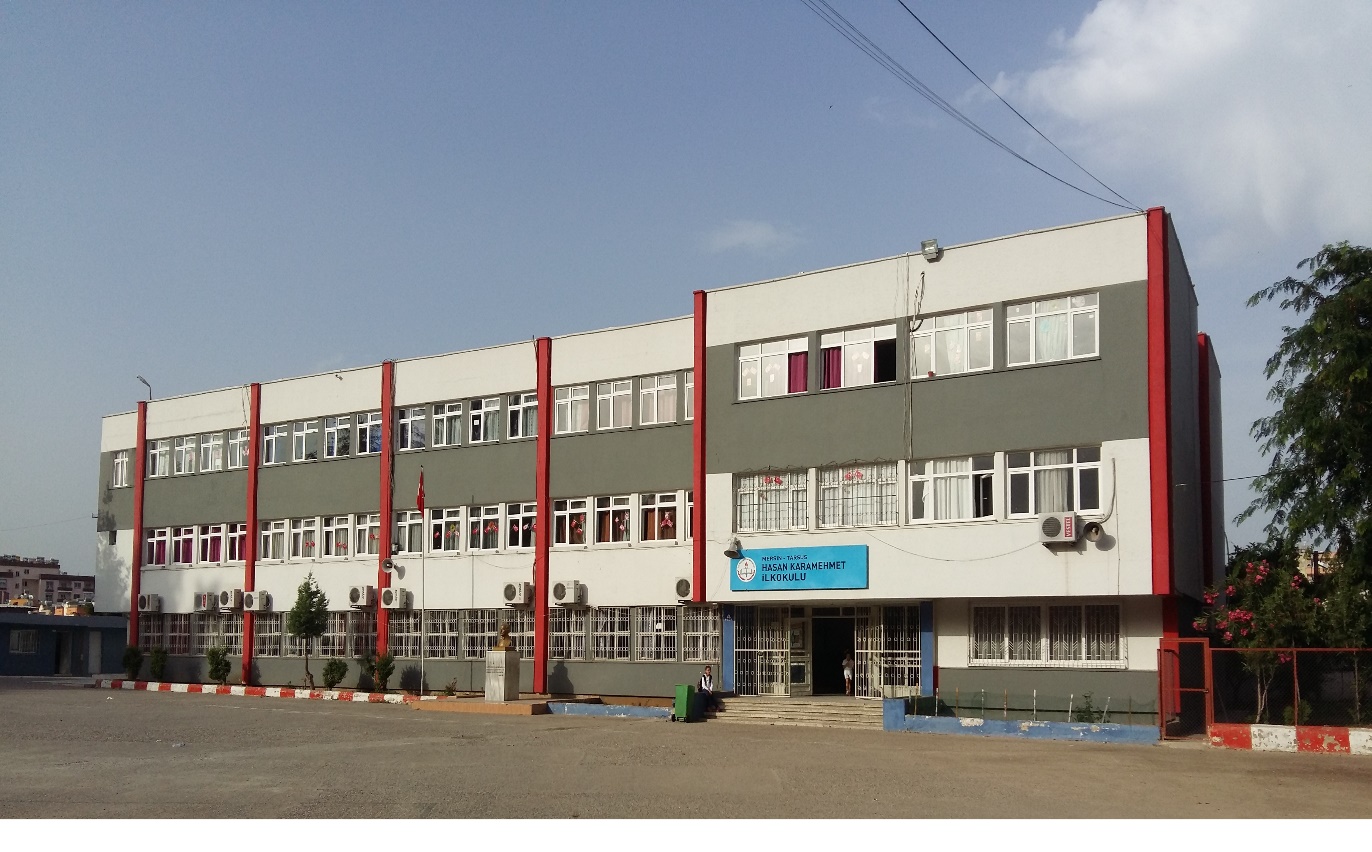 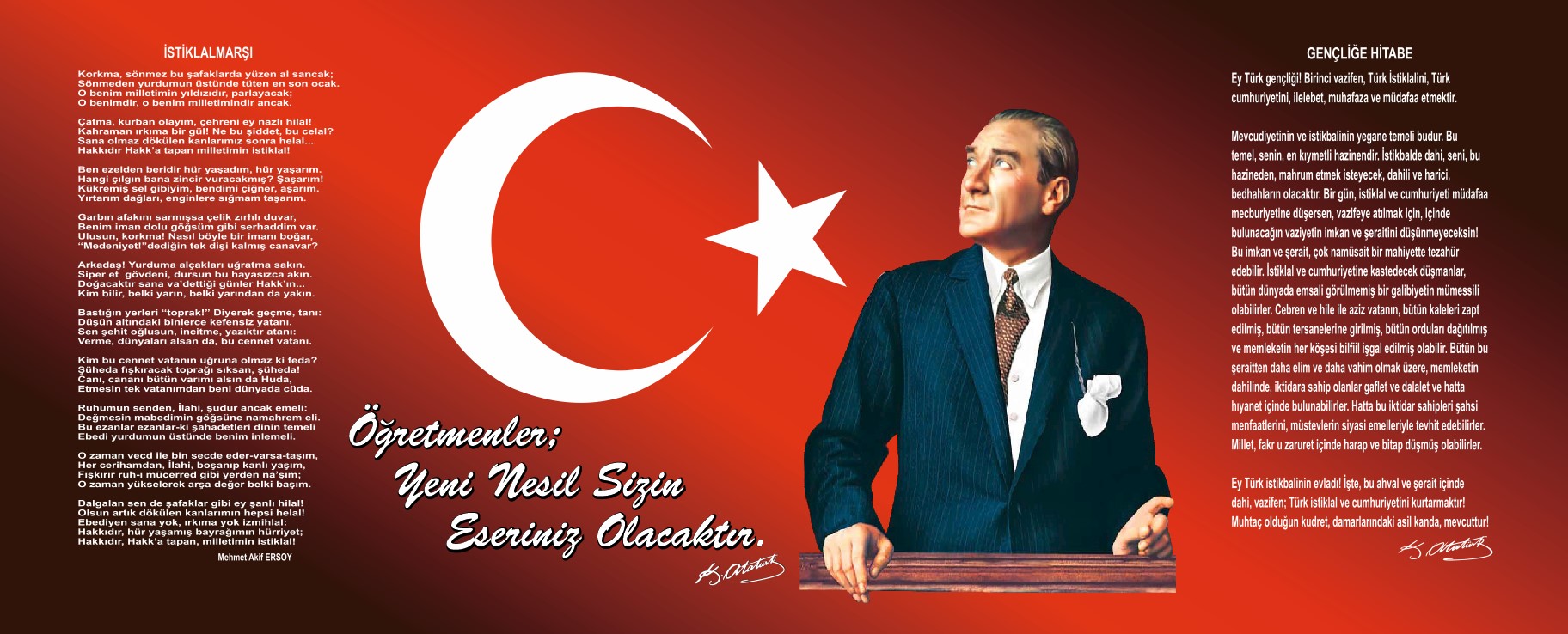 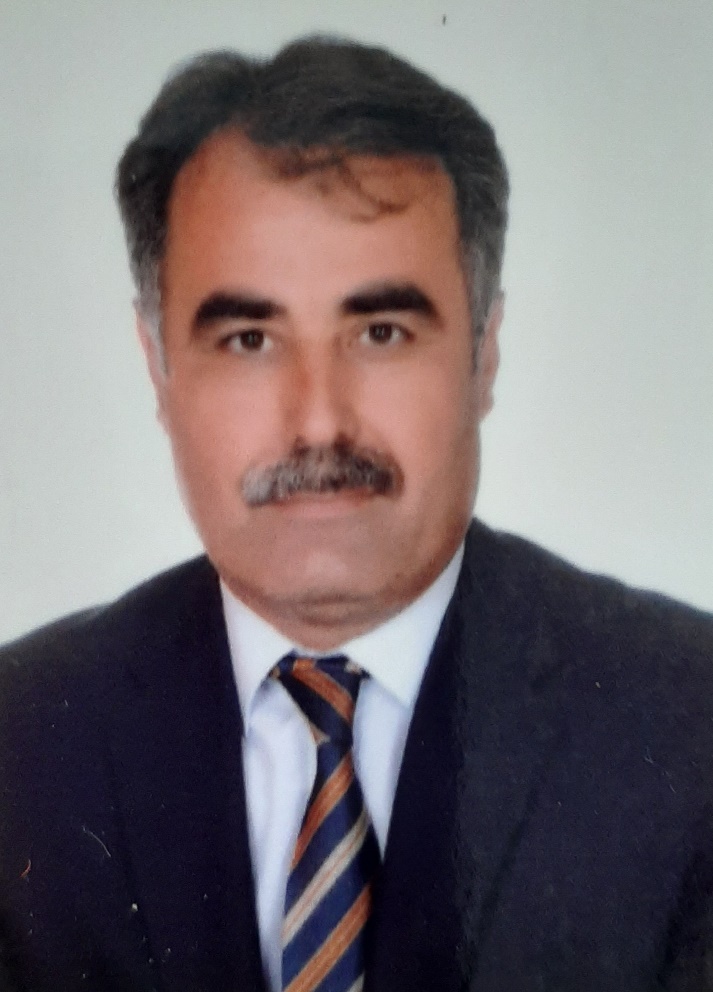 “Eğitimdir ki bir milleti ya hür, bağımsız, şanlı, yüksek bir topluluk halinde yaşatır; ya da milleti esaret ve sefalete terk eder. “ (Mustafa Kemal Atatürk)SUNUŞ:                                                                                                                                                                                                                 Hasan DOĞANOkul Müdürü.Hasan DOĞANOkul MüdürüİçindekilerSunuş	Hata! Yer işareti tanımlanmamış.İçindekiler	1BÖLÜM I: GİRİŞ ve PLAN HAZIRLIK SÜRECİ	Hata! Yer işareti tanımlanmamış.BÖLÜM II: DURUM ANALİZİ	Hata! Yer işareti tanımlanmamış.Okulun Kısa Tanıtımı *	Hata! Yer işareti tanımlanmamış.Okulun Mevcut Durumu: Temel İstatistikler	8PAYDAŞ ANALİZİ	11GZFT (Güçlü, Zayıf, Fırsat, Tehdit) Analizi	16Gelişim ve Sorun Alanları	Hata! Yer işareti tanımlanmamış.BÖLÜM III: MİSYON, VİZYON VE TEMEL DEĞERLER	Hata! Yer işareti tanımlanmamış.MİSYONUMUZ *	Hata! Yer işareti tanımlanmamış.VİZYONUMUZ *	Hata! Yer işareti tanımlanmamış.TEMEL DEĞERLERİMİZ *	Hata! Yer işareti tanımlanmamış.BÖLÜM IV: AMAÇ, HEDEF VE EYLEMLER	Hata! Yer işareti tanımlanmamış.TEMA I: EĞİTİM VE ÖĞRETİME ERİŞİM	Hata! Yer işareti tanımlanmamış.TEMA II: EĞİTİM VE ÖĞRETİMDE KALİTENİN ARTIRILMASI	Hata! Yer işareti tanımlanmamış.TEMA III: KURUMSAL KAPASİTE	Hata! Yer işareti tanımlanmamış.V. BÖLÜM: MALİYETLENDİRME	Hata! Yer işareti tanımlanmamış.EKLER:	30BİRİNCİ BÖLÜMSTRATEJİK PLANIN AMACISTRATEJİK PLANIN KAPSAMISTRATEJİK PLANIN YASAL DAYANAKLARI1.4 STRATEJİK PLAN ÜST KURULU VE STRATEJİK PLAN EKİBİİKİNCİ BÖLÜM              MEVCUT DURUM ANALİZİ       Durum analizi çalışmasında  Hasan Karamehmet İlkokulu tarihsel gelişimi, yasal yükümlülükleri ve mevzuat analizi, faaliyet alanları, ürün/hizmetler; paydaş , kurum içi ve çevre analizi yapılmıştır.2.1 TARİHSEL GELİŞİM     Okulumuz, eski adı Dua tepe ilkokulu olup Cumhuriyetle birlikte kurulmuş 1930 yılında ilk mezunlarını vermiştir.Okulumuz bu adını sakarya meydan muharebesinde önemli bir yeri olan Dua tepeden  almıştır.      Bu bina önce askeri kışla olarak kullanılmış ancak bir yangın sonrası kısmen tahrip olmuştur.Daha sonra Özel idare tarafından onarılarak okul halıne getirilmiştir.       Aynı okul sahası içerisinde Tarsuslu iş adamlarından Reşat KARAMEHMET yeni bir okul binası yaptırarak babasının adını vermiştir.Hasan Karamehmet İlköğretim okulu ismiyle  12 Kasım 1987 de hizmete giren okul 2012 yılında Hasan Karamehmet  İlkokuluna dönüşmüştür.       2012-2013 öğretim yılında 4+4+4 eğitim sistemi ile okulumuz, ilkokula dönüşmüş ve bünyesindeki 2. kademe öğrencilerinin nakli kademeli olarak, Kasım Ekenler  Ortaokulu’na, oradaki 1.sınıf öğrencileri de okulumuza nakledilmiştir.Trafik Sorunu: Öğrencilerin gidiş ve gelişlerinin yoğun olduğu noktalara Trafik Polisi, trafik lambası veya Kasis olması gerekmektedir.Binanın Konumu ve Yapısal Değişiklikler: Bina düz arsa üzerine yapılmıştır. Mahallenin Güneybatısında yer almaktadır. 2012 Yılında binanın yapısal durumunda sıkıntılar meydana geldiğinden zemin güçlendirilmesi yapılmıştır.Ekonomik Durumu: Okulumuzun Velilerinin çoğunluğu işçi ve memurlardan oluşmaktadır.Okulumuz 30/03/2012 tarihinde çıkan 6287 sayılı yasa gereği kademeli olarak geçiş yapmış olup statüsü ilkokul’dur.OKULUN MEVCUT DURUMU: Temel İstatistiklerOkul Künyesi                            Okulumuzun temel girdilerine ilişkin bilgiler altta yer alan okul künyesine ilişkin tabloda yer almaktadır.Temel Bilgiler Tablosu- Okul Künyesi Çalışan BilgileriOkulumuzun çalışanlarına ilişkin bilgiler altta yer alan tabloda belirtilmiştir.         Çalışan Bilgileri Tablosu       Okulumuz Bina ve Alanları	Okulumuzun binası ile açık ve kapalı alanlarına ilişkin temel bilgiler altta yer almaktadır.Okul Yerleşkesine İlişkin Bilgiler Sınıf ve Öğrenci Bilgileri                       Okulumuzda yer alan sınıfların öğrenci sayıları alttaki tabloda verilmiştir.Donanım ve Teknolojik KaynaklarımızTeknolojik kaynaklar başta olmak üzere okulumuzda bulunan çalışır durumdaki donanım malzemesine ilişkin bilgiye alttaki tabloda yer verilmiştir.Teknolojik Kaynaklar TablosuGelir ve Gider BilgisiOkulumuzun genel bütçe ödenekleri, okul aile birliği gelirleri ve diğer katkılarda dâhil olmak üzere gelir ve giderlerine ilişkin son iki yıl gerçekleşme bilgileri alttaki tabloda verilmiştir.PAYDAŞ ANALİZİKurumumuzun temel paydaşları öğrenci, veli ve öğretmen olmakla birlikte eğitimin dışsal etkisi nedeniyle okul çevresinde etkileşim içinde olunan geniş bir paydaş kitlesi bulunmaktadır. Paydaşlarımızın görüşleri anket, toplantı, dilek ve istek kutuları, elektronik ortamda iletilen önerilerde dâhil olmak üzere çeşitli yöntemlerle sürekli olarak alınmaktadır.Paydaş anketlerine ilişkin ortaya çıkan temel sonuçlara altta yer verilmiştir : Öğrenci Anketi Sonuçları:Öğretmen Anketi Sonuçları:Veli Anketi Sonuçları:GZFT (Güçlü, Zayıf, Fırsat, Tehdit) Analizi Okulumuzun temel istatistiklerinde verilen okul künyesi, çalışan bilgileri, bina bilgileri, teknolojik kaynak bilgileri ve gelir gider bilgileri ile paydaş anketleri sonucunda ortaya çıkan sorun ve gelişime açık alanlar iç ve dış faktör olarak değerlendirilerek GZFT tablosunda belirtilmiştir. Dolayısıyla olguyu belirten istatistikler ile algıyı ölçen anketlerden çıkan sonuçlar tek bir analizde birleştirilmiştir.İçsel Faktörler Güçlü YönlerZayıf YönlerDışsal Faktörler FırsatlarTehditlerGelişim ve Sorun AlanlarımızÜÇÜNCÜ BÖLÜM3.1  MİSYONUMUZ“Okulumuz için belirlenmiş olan eğitim-öğretim programını, çevre faktörlerini de dikkate alarak, etkili ve verimli bir şekilde uygulamak, öğrencilerin kabiliyetlerine ve inançlarına uygun bir eğitim hizmeti sunmak, onların sosyal, kültürel ve ekonomik ihtiyaçlarını karşılayacak yeteneklerini geliştirmelerine ortam hazırlamak ve okulda öğrenmenin kalitesini artırmak temel işlevimizdir.”“Bizler öğrencilerimizin bireysel özelliklerine göre gelişmelerini sağlamak, onlara özgür düşünebilme yeteneğini kazandırmak ve demokratik bireyler olmalarını sağlayarak onların    21.yüzyılın gelişen ihtiyaçlarına cevap verebilecek düzeye çıkarılması adına topluma yararlı bireyler olarak yetiştirilmesi için varız.”Türk Milli Eğitiminin amaçları ışığında; dünü , bugünü ve geleceği bütünleştirerek, erdemli insan olmanın idealini ve değişimi yaşayacak özgün, etkili ve nitelikli bir okul toplumu oluşturmaktır.                                                                  Atatürk ilke ve inkılapları doğrultusunda;Doğru ,Dürüst, Çağdaş,Araştırmacı, Eleştirel düşünebilen, Çözüm odaklı ,Bilime ve sanata evrensel düzeyde katkı sağlayan,Özgüvenini kazanmış, Doğaya duyarlı, YaratıcıKişisel ve mesleki alanda kendini sürekli yenileyen, farklılıklara saygı gösteren ,etik değerleri gözetenGüzel ülkemizi; Hakkettiği yere getirmek için,Kamu yararını gözeten, Sürekli çalışan, Sosyal sorumluluk bilinci ile dünya ve ülke sorunlarına duyarlı,Bireyler yetiştirmektir...3.2 VİZYONUMUZTarsus Hasan Karamehmet  İlkokulu ailesi olarak öğrencilerimizi ve yöre halkımızı geleceğe hazırlamak, karşılaşacakları güçlükler karşısında yılmamayı, çözümsüzlüğün değil çözümün bir parçası olmayı hayat felsefesi haline getirmelerine yardımcı olmak, teknolojik imkanları başta öğrencilerimiz olmak üzere eğitim bölgesinde yaşayan tüm insanlara sunmak, bu konuda öncülük etmek, yorumlama ve yaratıcı düşünme yeteneğine sahip, durağan değil kendini ve etrafını yenileyen, yenilerken kendi değerlerini de korumayı bilen demokrasi kültürünü özümsemiş bir nesil yetiştirmek ve Nitelikli araştırmalar yapan, kalite kültürünü içselleştirmiş, bilgi ve yetkinliklerini insanlık ve ülke yararına kullanan ve evrensel düzeyde fark yaratarak geleceğe yön veren yenilikçi okul olmaktır3.3 İLKELERİMİZBütün Çalışmalarımızın Odak Noktası Öğrencilerimizdir.Öğrencilerimizin Öğrenmeyi Öğrenmesi İlk Basamağımızdır.Biz Yaptığımız Her şeyi Görevlerimiz, Yapamadıklarımızı Da Sorumluluklarımız Olarak Değerlendiririz.Biz Birbirimize Ve Kendimize Güveniriz. Takım Ruhuna Ayrıcalık Tanır, Takım Olarak Çalışmaya Önem Ve Öncelik Veririz.Biz Birbirimizi Her Koşulda Yüreklendirir Ve Destekleriz.Biz Tüm Öğrencilerimize Aynı Değeri Verir, Onlara Saygı Duyar Ve Onları Koruyup Gözetiriz.Yaptığımız İşi, Bir Sanatçı Gibi, Son Derece Duyarlı, Estetik, Heyecanlandıracak Ve Düşündürecek Bir Sanat Eseri Gibi Ele Alırız DEĞERLERİMİZEtik değerlere bağlılık: Okulumuzun amaç ve misyonu doğrultusunda görevimizi yerine getirirken yasallık, adalet, eşitlik, dürüstlük ve hesap verebilirlik ilkeleri doğrultusunda hareket etmek temel değerlerimizden biridir.•	Cumhuriyet değerlerine bağlılık: Cumhuriyete ve çağdaşlığın, bilimin ve aydınlığın ifadesi olan kurucu değerlerine bağlılık en temel değerimizdir.•	Akademik özgürlüğe öncelik verme: İfade etme, gerçekleri kısıtlama olmaksızın bilgiyi yayma, araştırma yapma ve aktarma özgürlüğünü garanti altına alan akademik özgürlük; okulumuzun vazgeçilmez temel değerlerinden biridir.•	Etik değerlere bağlılık: Okulumuzun amaç ve misyonu doğrultusunda görevimizi yerine getirirken yasallık, adalet, eşitlik, dürüstlük ve hesap verebilirlik ilkeleri doğrultusunda hareket etmek temel değerlerimizden biridir.•	Liyakat: Kamu hizmetinin etkinliği ve sürekliliği için, işe alım ve diğer personel yönetimi süreçlerinin; yetenek, işe uygunluk ve başarı ölçütü temelinde gerçekleştirilmesi esastır.•	Cumhuriyet değerlerine bağlılık: Cumhuriyete ve çağdaşlığın, bilimin ve aydınlığın ifadesi olan kurucu değerlerine bağlılık en temel değerimizdir.•	Kültür öğelerine ve tarihine bağlılık: Cumhuriyet’in ve kültürel değerlerinin korunmasının yanı sıra okulumuzun sahip olduğu varlıkların da korunması temel değerlerimizdendir.•	Saydamlık: Yönetimsel şeffaflık ve hesap verebilirlik ilkeleri temel değerlerimizdir.•	Öğrenci merkezlilik: Öğrenme-uygulama ortamlarında yürütülen çalışmaların öğrenci odaklı olması, öğrenciyi ilgilendiren kararlara öğrencilerin katılımının sağlanması esastır.•	Kaliteyi içşelleştirme: Araştırma, eğitim ve idari yapıda oluşturulan kalite bilincinin içselleştirilmesi ve sürekliliğinin sağlanması temel değerlerimizdir.•	Katılımcılık: İyi yönetişimin vazgeçilmez unsurlarından birinin de katılımcılık olduğu bilinciyle, mali yönden planlama süreci, idari yönden karar alma süreci, kaliteli yönetim için paydaşlarla çalışma ilkesi Üniversitemiz için önemlidir.•	Ülke sorunlarına/önceliklerine duyarlı: Bilinçli ve sahip çıkılacak öncelikli unsurlara duyarlı bir toplum oluşturmak için üniversite olarak üzerimize düşen görevi yerine getirmek temel ilkelerimizdendir.DÖRDÜNCÜ BÖLÜMTEMA I: EĞİTİM VE ÖĞRETİME ERİŞİMEğitim ve öğretime erişim okullaşma ve okul terki, devam ve devamsızlık, okula uyum ve oryantasyon, özel eğitime ihtiyaç duyan bireylerin eğitime erişimi, yabancı öğrencilerin eğitime erişimi ve hayatboyu öğrenme kapsamında yürütülen faaliyetlerin ele alındığı temadır.Stratejik Amaç 1: Kayıt bölgemizde yer alan çocukların okullaşma oranlarını artıran, öğrencilerin uyum ve devamsızlık sorunlarını gideren etkin bir yönetim yapısı kurulacaktır.  *** Stratejik Hedef 1.1.  Kayıt bölgemizde yer alan çocukların okullaşma oranları artırılacak ve öğrencilerin uyum ve devamsızlık sorunları da giderilecektir. *** Okulumuzda örgün ve yaygın eğitimin her kademesinde başta dezavantajlı bireyler olmak üzere, tüm bireylerin eğitim ve öğretime etkin katılımının artırılması planlanmaktadır. Bu nedenle eğitim ve öğretime katılımın artırılması ve tüm bireylere adil şartlarda sunulması hedeflenmektedir.Bu hedefin gerçekleşmesi ile örgün öğretimin her kademesinde okullaşma oranlarının ve hayat boyu öğrenmeye katılımın artması, devamsızlığın ve okul terklerinin azalması, özellikle kız öğrenciler ve engelliler olmak üzere özel politika gerektiren grupların eğitime erişim olanaklarının artması, özel öğretim kurumlarının payının artması hedeflenmektedir.Performans Göstergeleri EylemlerTEMA II: EĞİTİM VE ÖĞRETİMDE KALİTENİN ARTIRILMASI Eğitim ve öğretimde kalitenin artırılması başlığı esas olarak eğitim ve öğretim faaliyetinin hayata hazırlama işlevinde yapılacak çalışmaları kapsamaktadır. Bu tema altında akademik başarı, sınav kaygıları, sınıfta kalma, ders başarıları ve kazanımları, disiplin sorunları, öğrencilerin bilimsel, sanatsal, kültürel ve sportif faaliyetleri ile istihdam ve meslek edindirmeye yönelik rehberlik ve diğer mesleki faaliyetler yer almaktadır. Stratejik Amaç 2: Öğrencilerimizin gelişmiş dünyaya uyum sağlayacak şekilde donanımlı bireyler olabilmesi için eğitim ve öğretimde kalite artırılacaktır. Stratejik Hedef 2.1. Öğrenme kazanımlarını takip eden ve velileri de sürece dâhil eden bir yönetim anlayışı ile öğrencilerimizin akademik başarıları ve sosyal faaliyetlere etkin katılımı artırılacaktır. (Akademik başarı altında: ders başarıları, kazanım takibi, üst öğrenime geçiş başarı ve durumları, karşılaştırmalı sınavlar, sınav kaygıları gibi akademik başarıyı takip eden ve ölçen göstergeler, Sosyal faaliyetlere etkin katılım altında: sanatsal, kültürel, bilimsel ve sportif faaliyetlerin sayısı, katılım oranları, bu faaliyetler için ayrılan alanlar, ders dışı etkinliklere katılım takibi vb ele alınacaktırÖzel eğitime muhtaç ve üstün yetenekli öğrencilerin yetiştirilmesi için etkili tanılama ve kaliteli bir eğitim ile bireylerin potansiyellerini açığa çıkarılmasına ortam sağlayarak bedensel, ruhsal ve zihinsel gelişimlerini desteklemek hedeflenmiştir.Koruyucu sağlık hizmetleri, ilk yardım bilinci, sağlıklı beslenme ve kitap okuma alışkanlığı kazandırılması ile ilgili çalışmalar hedeflenmektedir.Tüm engel grubundaki çocuklardan durumu uygun olanlar; okulumuzda kaynaştırma eğitimine alınmakta, özel eğitim sınıfları ve destek eğitimi yoluyla eğitim hizmetlerinden yararlandırılmaktadırlar. Ayrıca uzun süreli hasta öğrencilerimize de evde eğitim verilmektedir.Öğrencilerimizin bedensel, ruhsal ve zihinsel gelişimlerine katkı sağlamak amacıyla yerel ve ulusal düzeyde sportif, sanatsal ve kültürel faaliyetler gerçekleştirilmektedir. Ancak mevcut durumda söz konusu faaliyetlerin izlenmesine olanak sağlayacak bir yapı bulunmamaktadır.Öğrencilerin motivasyonunun sağlanmasının yanı sıra aidiyet duygusuna sahip olması eğitim ve öğretimin kalitesi için bir gösterge olarak kabul edilmektedir. Onur ve iftihar belgesi alan öğrenci oranı da bu kapsamda temel göstergelerden biri olarak ele alınmıştır. Rehberlik Araştırma Merkezince kişisel, akademik ve mesleki rehberlik etkinlikleri yapılmaktadır. Çocuklara şiddet ve çocuk istismarını önlemeye yönelik yapılan etkinlikler ile madde bağımlılığı ve zararlı alışkanlarla mücadele konusunda faaliyetler gerçekleştirilmektedir.Eğitimin tüm kademelerindeki özel eğitim ve rehberlik hizmetlerinin etkililiği ve verimliliğinin artırılması hedeflenmektedir.Bütün bireylerin bedensel, ruhsal ve zihinsel gelişimlerine yönelik faaliyetlere katılım oranını ve öğrencilerin akademik başarı düzeylerini artırmayı hedeflemekteyiz.  EylemlerTEMA 3: KURUMSAL KAPASİTETEMA III: KURUMSAL KAPASİTESTRATEJİK AMAÇ 3. Beşeri, fiziki, mali ve teknolojik yapı ile yönetim ve organizasyon yapısını iyileştirerek eğitime erişimi ve eğitimde kaliteyi artıracak etkin ve verimli işleyen bir kurumsal yapıyı tesis etmek.Stratejik Hedef 3.1: Eğitim ve öğretim hizmetlerinin etkin sunumunu sağlamak için; yönetici, öğretmen ve diğer personelin kişisel ve mesleki becerilerini geliştirmek.Performans GöstergeleriKurumumuzun görev alanına giren konularda, faaliyetlerini etkin bir şekilde yürütebilmesi ve nitelikli ürün ve hizmet üretebilmesi için güçlü bir insan kaynağına sahip olması gerekmektedir. Bu bağlamda okulumuzun beşeri altyapısının güçlendirilmesi hedeflenmektedir.2018 yılı verilerine göre okulumuzda Eğitim Öğretim Hizmetleri Sınıfında 15, 31/12/2018  tarihi itibarı ile okulumuzda toplam 3 yönetici görev yapmaktadır.2018 yılı içerisinde mahalli olarak gerçekleştirilen eğitim faaliyetlerine 4 öğretmen, katılmıştır. Görevlerinde üstün başarı gösteren yönetici, öğretmen ve personel mevzuatta belirlenen kriterler doğrultusunda ödüllendirilmektedirEylemler2019-2023 Stratejik Planı Faaliyet/Proje Maliyetlendirme TablosuVI. BÖLÜM: İZLEME VE DEĞERLENDİRMEOkulumuz Stratejik Planı izleme ve değerlendirme çalışmalarında 5 yıllık Stratejik Planın izlenmesi ve 1 yıllık gelişim planın izlenmesi olarak ikili bir ayrıma gidilecektir. Stratejik planın izlenmesinde 6 aylık dönemlerde izleme yapılacak denetim birimleri, il ve ilçe millî eğitim müdürlüğü ve Bakanlık denetim ve kontrollerine hazır halde tutulacaktır.Yıllık planın uygulanmasında yürütme ekipleri ve eylem sorumlularıyla aylık ilerleme toplantıları yapılacaktır. Toplantıda bir önceki ayda yapılanlar ve bir sonraki ayda yapılacaklar görüşülüp karara bağlanacaktır. EKLER: Öğretmen, öğrenci ve veli anket örnekleri klasör ekinde olup okullarınızda uygulanarak sonuçlarından paydaş analizi bölümü ve sorun alanlarının belirlenmesinde yararlanabilirsiniz.AmaçKapsamYasal DayanakÜst Kurul ve Stratejik Plan Ekibi1.5 Çalışma TakvimiBu stratejik plan, okul ile çevre ilişkilerini geliştirmeyi,  okul gelişimini sürekli kılmayı, belirlenen stratejik amaçlarla, ülkemize, çevresine faydalı, kendi ile barışık, düşünen  ve  özgün  üretimlerde   “bende  varım”  diyebilen  nesiller  yetiştirilmesi  amacını taşımaktadır.   Bu stratejik plan, Tarsus Hasan Karamehmet  İlkokulu mevcut durum analizi değerlendirmeleri doğrultusunda, 2019–2023 yıllarında geliştireceği amaç, hedef ve stratejileri kapsamaktadır.SIRA NO                     DAYANAĞIN ADI15018 yılı Kamu Mali Yönetimi ve Kontrol Kanunu2Milli Eğitim Bakanlığı Strateji Geliştirme Başkanlığının 2013/26 Nolu Genelgesi3Milli Eğitim Bakanlığı 2019-2023 Stratejik Plan Hazırlık ProgramıSTRATEJİK PLAN ÜST KURULUSTRATEJİK PLAN ÜST KURULUSTRATEJİK PLAN ÜST KURULUSIRA NOADI SOYADI                      GÖREVİ1HASAN DOĞANOKUL MÜDÜRÜ2ADEM DURAKMÜDÜR YARDIMCISI3ÖĞRETMEN4BETÜL YAMANOKUL AİLE BİRLİĞİ BAŞKANI5Okul Öğrenci Meclis BaşkanıSTRATEJİK PLANLAMA EKİBİSTRATEJİK PLANLAMA EKİBİSTRATEJİK PLANLAMA EKİBİSIRA ADI SOYADI                      GÖREVİ1ADEM DURAKMÜDÜR YARDIMCISI 2AYSEL DÜZGÜNÖĞRETMEN3SULTAN DEVÖĞRETMEN4HATİCE DÖNMEZÖĞRETMEN5ÖĞRETMEN6ÖĞRETMEN7ABDÜLKERİM ÇELİKGÖNÜLLÜ VELİ 8ÖĞRENCİİli: Mersinİli: Mersinİli: Mersinİli: Mersinİlçesi: Tarsusİlçesi: Tarsusİlçesi: Tarsusİlçesi: TarsusAdres: Caminur Mahallesi 0804 Sokak No1 Tarsus/MersinCaminur Mahallesi 0804 Sokak No1 Tarsus/MersinCaminur Mahallesi 0804 Sokak No1 Tarsus/MersinCoğrafi Konum (link)*:Coğrafi Konum (link)*:…………………………. …………………………. Telefon Numarası: 032461364290324613642903246136429Faks Numarası:Faks Numarası:00e- Posta Adresi:hasankaramehmetilkokulu@gmail.comhasankaramehmetilkokulu@gmail.comhasankaramehmetilkokulu@gmail.comWeb sayfası adresi:Web sayfası adresi: http://hasankaramehmetio.meb.k12.tr http://hasankaramehmetio.meb.k12.trKurum Kodu:723201723201723201Öğretim Şekli:Öğretim Şekli:İkili Eğitim (Tam Gün/İkili Eğitim)İkili Eğitim (Tam Gün/İkili Eğitim)Okulun Hizmete Giriş Tarihi :1930Okulun Hizmete Giriş Tarihi :1930Okulun Hizmete Giriş Tarihi :1930Okulun Hizmete Giriş Tarihi :1930Toplam Çalışan Sayısı *Toplam Çalışan Sayısı *6161Öğrenci Sayısı:Kız545545Öğretmen SayısıKadın3333Öğrenci Sayısı:Erkek516516Öğretmen SayısıErkek2323Öğrenci Sayısı:Toplam10611061Öğretmen SayısıToplam5656Derslik Başına Düşen Öğrenci SayısıDerslik Başına Düşen Öğrenci SayısıDerslik Başına Düşen Öğrenci Sayısı:25,5Şube Başına Düşen Öğrenci SayısıŞube Başına Düşen Öğrenci SayısıŞube Başına Düşen Öğrenci Sayısı:22,5Öğretmen Başına Düşen Öğrenci SayısıÖğretmen Başına Düşen Öğrenci SayısıÖğretmen Başına Düşen Öğrenci Sayısı:22Şube Başına 30’dan Fazla Öğrencisi Olan Şube SayısıŞube Başına 30’dan Fazla Öğrencisi Olan Şube SayısıŞube Başına 30’dan Fazla Öğrencisi Olan Şube Sayısı:2Öğrenci Başına Düşen Toplam Gider Miktarı*Öğrenci Başına Düşen Toplam Gider Miktarı*Öğrenci Başına Düşen Toplam Gider Miktarı*41TLÖğretmenlerin Kurumdaki Ortalama Görev SüresiÖğretmenlerin Kurumdaki Ortalama Görev SüresiÖğretmenlerin Kurumdaki Ortalama Görev Süresi12Unvan*ErkekKadınToplamOkul Müdürü ve Müdür Yardımcısı33Sınıf Öğretmeni193150Branş Öğretmeni123Rehber Öğretmen33İdari PersonelYardımcı Personel11Güvenlik Personeli11Toplam Çalışan Sayıları273461Okul Bölümleri *Okul Bölümleri *Özel AlanlarVarYokOkul Kat Sayısı3Çok Amaçlı SalonxDerslik Sayısı24Çok Amaçlı SahaXDerslik Alanları (m2)42 m2KütüphaneXKullanılan Derslik Sayısı24Fen LaboratuvarıXŞube Sayısı48Bilgisayar LaboratuvarıXİdari Odaların Alanı (m2)36 m2İş AtölyesiXÖğretmenler Odası (m2)48 m2Beceri AtölyesiXOkul Oturum Alanı (m2)9210 m2PansiyonXOkul Bahçesi (Açık Alan)(m2)8408 m2Okul Kapalı Alan (m2)802 m2Sanatsal, bilimsel ve sportif amaçlı toplam alan (m2)Kantin (m2)9 m2Tuvalet Sayısı8Diğer (………….)SINIFIKızErkekToplamSINIFIKızErkekToplam1/A711183/A1014241/B810183/B1113241/C1611273/C1411251/D813213/D711181/E117183/E612181/F912213/F138211/G1315283/G59141/H1511263/H139221/K910193/K1512271/L158233/L811192/A1015253/M109192/B312153/N1413272/C913223/P1311242/D1311244/A139222/E1512274/B1315282/F1111224/C1014242/G1215274/D1318312/H1416304/E1311242/K158234/F2010302/L1115264/G1316294/H914234/K31720ANASINIFI A1010204/L101323ANASINIFI B10616ANASINIFI  C7613ANASINIFI  D5510Akıllı Tahta Sayısı0TV SayısıMasaüstü Bilgisayar Sayısı5Yazıcı Sayısı5Taşınabilir Bilgisayar Sayısı3Fotokopi Makinası Sayısı3Projeksiyon Sayısı10İnternet Bağlantı Hızı4 GBYıllarGelir MiktarıGider Miktarı201643097,2643097,26201725068,8225068,82201844474,8644474,86Sıra NoMADDELERKATILMA DERECESİKATILMA DERECESİKATILMA DERECESİKATILMA DERECESİKATILMA DERECESİSıra NoMADDELERKesinlikle KatılıyorumKatılıyorumKararsızımKısmen KatılıyorumKatılmıyorum1Öğretmenlerimle ihtiyaç duyduğumda rahatlıkla görüşebilirim.7885225251102Okul müdürü ile ihtiyaç duyduğumda rahatlıkla konuşabiliyorum.7105265147263Okul rehberlik hizmetinden rahatlıkla yararlanabiliyorum.2406177125474Okula ilettiğimiz öneri ve isteklerimiz dikkate alınır.7701264516445Okulda kendimi güvende hissediyorum.924201214206Okulda öğrencilerle ilgili alınan kararlarda bizlerin görüşleri alınır.7241765271687Öğretmenler yeniliğe açık olarak derslerin işlenişinde çeşitli yöntemler kullanmaktadır.4144212687528Derslerde konuya göre uygun araç gereçler kullanılmaktadır.95010030109Teneffüslerde ihtiyaçlarımı giderebiliyorum.950100301010Okulun içi ve dışı temizdir.78911112484011Okulun binası ve diğer fiziki mekânlar yeterlidir.280386246216712Okul kantininde satılan malzemeler sağlıklı ve güvenlidir.600171461028113Okulumuzda yeterli miktarda sanatsal ve kültürel faaliyetler düzenlenmektedir.400401171067614Okulumuzun Olumlu (başarılı)  ve Olumsuz (başarısız) Yönlerine İlişkin Görüşleriniz.Okulumuzun Olumlu (başarılı)  ve Olumsuz (başarısız) Yönlerine İlişkin Görüşleriniz.Okulumuzun Olumlu (başarılı)  ve Olumsuz (başarısız) Yönlerine İlişkin Görüşleriniz.Olumlu (Başarılı) yönlerimizOlumsuz (başarısız) yönlerimiz1İdare ve öğretmenlerin çevre ile iyi ve etkili bir iletişim içerisinde olmalarıOkulun binası ve diğer fiziki mekânlar yetersizdir.2Okulumuzun teknolojik imkanlarının yeterli olmasıOkulumuzda yeterli miktarda sanatsal ve kültürel faaliyetler düzenlenmemektedir.3Okul bahçesinin büyük olmasıİkili öğretim uygulanıyor olması.4Okulumuzda üç rehber öğretmenin bulunması  Derslik sayısı yetersiz5Okula ulaşımın kolay olması  Okulumuz çevresinde trafik yoğunluğunun fazla olması6Güvenlik kameraları olması  7Öğretmenlerimizin  kadrolu  olmasıSıra NoMADDELERKATILMA DERECESİKATILMA DERECESİKATILMA DERECESİKATILMA DERECESİKATILMA DERECESİSıra NoMADDELERKesinlikle KatılıyorumKatılıyorumKararsızımKısmen KatılıyorumKatılmıyorum1Okulumuzda alınan kararlar, çalışanların katılımıyla alınır.51003562Kurumdaki tüm duyurular çalışanlara zamanında iletilir.0500603Her türlü ödüllendirmede adil olma, tarafsızlık ve objektiflik esastır.020020164Kendimi, okulun değerli bir üyesi olarak görürüm.5060005Çalıştığım okul bana kendimi geliştirme imkânı tanımaktadır.13515606Okul, teknik araç ve gereç yönünden yeterli donanıma sahiptir.016523127Okulda çalışanlara yönelik sosyal ve kültürel faaliyetler düzenlenir.04001608Okulda öğretmenler arasında ayrım yapılmamaktadır.231612419Okulumuzda yerelde ve toplum üzerinde olumlu etki bırakacak çalışmalar yapmaktadır.24509210Yöneticilerimiz, yaratıcı ve yenilikçi düşüncelerin üretilmesini teşvik etmektedir.04736011Yöneticiler, okulun vizyonunu, stratejilerini, iyileştirmeye açık alanlarını vs. çalışanlarla paylaşır.04736012Okulumuzda sadece öğretmenlerin kullanımına tahsis edilmiş yerler yeterlidir.24356013Alanıma ilişkin yenilik ve gelişmeleri takip eder ve kendimi güncellerim.44750014Okulumuzun Olumlu (başarılı)  ve Olumsuz (başarısız) Yönlerine İlişkin Görüşleriniz.Okulumuzun Olumlu (başarılı)  ve Olumsuz (başarısız) Yönlerine İlişkin Görüşleriniz.Okulumuzun Olumlu (başarılı)  ve Olumsuz (başarısız) Yönlerine İlişkin Görüşleriniz.Olumlu (Başarılı) yönlerimizOlumsuz (başarısız) yönlerimiz1Okul personeli ve idare arasında iyi bir uyum ve işbirliğinin olmasıÖğretmenlerimizin yaş ortalamasının yüksek olması ve teknolojiden yeteri kadar faydalanamaması.2Öğretmenler arasında mesleki ve kişisel dayanışmanın olması  Velilerin aşırı ilgisi3Çalışanlarımızın eğitim bölgesini yeterli derecede tanıması. Okulun çevresine park sorunu olması4Okul personelinin yaş ortalamasının yüksek olması ve tecrübeli olması5İdare ve öğretmenlerin çevre ile iyi ve etkili bir iletişim içerisinde olmaları6Sıra NoMADDELERKATILMA DERECESİKATILMA DERECESİKATILMA DERECESİKATILMA DERECESİKATILMA DERECESİSıra NoMADDELERKesinlikle KatılıyorumKatılıyorumKararsızımKısmen KatılıyorumKatılmıyorum1İhtiyaç duyduğumda okul çalışanlarıyla rahatlıkla görüşebiliyorum.650221364672Bizi ilgilendiren okul duyurularını zamanında öğreniyorum. 583281741483Öğrencimle ilgili konularda okulda rehberlik hizmeti alabiliyorum.6701646351124Okula ilettiğim istek ve şikâyetlerim dikkate alınıyor. 5601715334425Öğretmenler yeniliğe açık olarak derslerin işlenişinde çeşitli yöntemler kullanmaktadır.53415667132716Okulda yabancı kişilere karşı güvenlik önlemleri alınmaktadır. 6611447144407Okulda bizleri ilgilendiren kararlarda görüşlerimiz dikkate alınır. 476184101114858E-Okul Veli Bilgilendirme Sistemi ile okulun internet sayfasını düzenli olarak takip ediyorum.48620187134529Çocuğumun okulunu sevdiğini ve öğretmenleriyle iyi anlaştığını düşünüyorum.7031802445810Okul, teknik araç ve gereç yönünden yeterli donanıma sahiptir.462196988711711Okul her zaman temiz ve bakımlıdır.59620483413612Okulun binası ve diğer fiziki mekânlar yeterlidir.21419721612321013Okulumuzda yeterli miktarda sanatsal ve kültürel faaliyetler düzenlenmektedir.364251196866314Okulumuzun Olumlu (başarılı)  ve Olumsuz (başarısız) Yönlerine İlişkin Görüşleriniz.Okulumuzun Olumlu (başarılı)  ve Olumsuz (başarısız) Yönlerine İlişkin Görüşleriniz.Okulumuzun Olumlu (başarılı)  ve Olumsuz (başarısız) Yönlerine İlişkin Görüşleriniz.Olumlu (Başarılı) yönlerimizOlumsuz (başarısız) yönlerimiz1Okul Aile Birliğinin sistemli çalışması Çok amaçlı salonun olmaması.2Öğretmenlerimizin sosyal çevrelerinin geniş olmasıOkulumuzda yeterli  yardımcı hizmetli olmaması.3Öğretmenlerimizin kadrolu  olmasıYangın merdiveni olmaması4Öğrenci Velilerimizin eğitim düzeyinin yüksek olmasıÖğrencilerÇoğunun Okul Öncesi Eğitim almış olmalarıÇalışanlarEğitim bölgesini yeterli derecede tanıması.ÇalışanlarÖğretmenler arasında mesleki ve kişisel dayanışmanın olmasıÇalışanlarOkul personelinin  tecrübeli olmasıÇalışanlarÖğretmenlerin çevre ile iyi ve etkili bir iletişim içerisinde olmalarıÇalışanlarÖğretmenlerimizin  kadrolu  olmasıÇalışanlarÖğretmenlerimizin sosyal çevrelerinin geniş olmasıÇalışanlarOkulumuzda üç rehber öğretmenin bulunması  VelilerVelilerimizin okula maddi katkılarının olmasıVelilerVelilerimizin eğitim düzeyinin yüksek olmasıVelilerOkul Aile Birliğinin sistemli çalışması VelilerVelilerin okula karşı ilgili olmasıBina ve YerleşkeŞehir merkezinde olmasıDonanımOkulumuzun teknolojik imkanlarının yeterli olmasıDonanımGüvenlik kameraları olması  DonanımOkula ulaşımın kolay olması  BütçeVelilerimizin okula maddi katkılarının olması nedeniyle giderlerin karşılanabilmesiYönetim SüreçleriOkul personeli ve idare arasında iyi bir uyum ve işbirliğinin olmasıİletişim SüreçleriOkul olarak toplu sms yöntemi ile tüm okul velilerine anında ulaşılabilmesiİletişim SüreçleriSınıf grupları ile oluşturulan whatsapp gruplarıÖğrenciler   Öğrencilerin Teknolojiyi çok kullanmalarıÇalışanlarÖğretmenlerimizin yaş ortalamasının yüksek olması ve teknolojiden yeteri kadar faydalanamaması.VelilerVelilerin aşırı ilgisiBina ve Yerleşke  Öğrenci mevcuduna göre bina derslik sayısının az olması ve İkili öğretim uygulanıyor olması.Bina ve YerleşkeMerdivenlerin Standartlar ölçüsünde olmamasıBina ve YerleşkeKapalı spor salonunun olmaması.Bina ve YerleşkeÇok amaçlı salonun olmaması.Bina ve YerleşkeOkulumuzun fiziki kapasitesinin yetersiz olmasıBina ve YerleşkeKütüphane olmamasıBina ve YerleşkeOkulumuz çevresinde trafik yoğunluğunun fazla olmasıBina ve YerleşkeYangın merdiveni olmamasıBina ve YerleşkeDonanımBütçeBütçe kısıtlıdırYönetim Süreçleriİletişim SüreçleriPolitikAB sürecinde atılan adımlar.EkonomikOkulumuzda özel güvenliğin olmasıSosyolojikİlçemizde üniversitenin bulunmasıSosyolojikOkulumuzun belediyeye yakın oluşuSosyolojikİlçede halk eğitim merkezinin olmasıTeknolojikGelişen bilgi ve teknolojinin kullanılması.  TeknolojikOkulumuzda internet bağlantısının olmasıMevzuat-YasalMevzuat-YasalEkolojikOkulumuzun coğrafi konumunun uygun olması.EkolojikSendikalardan ve basından yararlanılmasıEkolojikOkul ve kurumlar arasında işbirliği anlayışı ve  uyumun olmasıPolitikEkonomikİlkokullarda ödeneğin olmamasıSosyolojikKayıt alanı dışından nakil talebinin yüksek olması.SosyolojikVelilerin öğretmen tercihinde bulunmaları. TeknolojikMevzuat-YasalEkolojikÇevrede gürültü kirliliğinin olması 1.TEMA: EĞİTİM VE ÖĞRETİME ERİŞİM 1.TEMA: EĞİTİM VE ÖĞRETİME ERİŞİM1Kayıt bölgemizde yer alan çocukların okullaşma oranlarını artıran, öğrencilerin uyum ve devamsızlık sorunlarını gideren etkin bir yönetim yapısı kurulacaktır.  2Kayıt bölgesinde yer alan öğrencilerin tespiti çalışması yapılacaktır.3Devamsızlık yapan öğrencilerin tespiti ve erken uyarı sistemi için çalışmalar yapılacaktır.4Devamsızlık yapan öğrencilerin velileri ile özel aylık toplantı ve görüşmeler yapılacaktır.5Okulun özel eğitime ihtiyaç duyan bireylerin kullanımının kolaylaştırılması için sınıfının  eksiklikleri tamamlanacaktır.2.TEMA: EĞİTİM VE ÖĞRETİMDE KALİTE2.TEMA: EĞİTİM VE ÖĞRETİMDE KALİTE1Okulumuzda BEP li olan öğrencilere yönelik destek eğitim odası açılarak gerekli destek eğitiminin sağlanması2Hayat boyu öğrenme kapsamında kurslar açılması ve devamın sağlanması çalışması yapılacaktır.3Sürekli değerlendirme yapılarak bütün öğrencilerin öğretim programlarındaki temel bilgi ve becerileri kazanıp kazanmadıkları ölçülmesi Okul bünyesinde her dönem en az bir deneme sınavı yapmak, sonuçları okul panosuna asarak öğrenciler arasında rekabet ortamı yaratılması.4Sınıf seviyesinin altında olan öğrenciler için İYEP çalışması yapılması5Okul-veli işbirliği geliştirilmesi çalışmaları yapılması3.TEMA: KURUMSAL KAPASİTE3.TEMA: KURUMSAL KAPASİTE1Okul binası,kantin ve bahçeyi daha kullanışlı hale getirerek sağlıklı ve düzenli bir ortam oluşturmak,2Okul ve öğrenci güvenliğinin sağlanması için gerekli çalışmaları yapabilmek3Okulumuzda eğitim ortamları  fiziki yapı, kaynak ve ekipmanların kalitesini artırarak etkin kullanımı sağlayabilmek4Okulda daha temiz (hijyenik ) bir ortamın oluşturulması ve okulda oluşabilecek “küçük sağlık sorunları” esnasında faydalanılabilecek  ilk yardım dolabının malzemelerinin tamamlamak.5Okulumuzun Web sitesinin sürekli güncellenmesi ve okulla ilgili önemli haberlere yer verilmesi.6Okulumuzun ilçemizde  sportif ve sosyal Performans göstergesinin katılması ve iyi dereceler alması için çalışmalar yapabilmek,7Öğrencilerimizin sivil toplum kuruluşlarını tanımasını sağlayarak planlı dönem sonuna kadar her yıl 2 toplum hizmeti çalışması yapmak. 8 Planlı Okul Gelişimi konularında planlı dönem boyunca tüm öğretmenlerin en az 1 hizmet içi eğitim semineri almalarını sağlamak. NoPERFORMANSGÖSTERGESİMevcutMevcutHEDEFHEDEFHEDEFHEDEFHEDEFHEDEFNoPERFORMANSGÖSTERGESİ2018201920192020202120222023PG.1.1.aKayıt bölgesindeki öğrencilerden okula kayıt yaptıranların oranı (%)%60%70%70%75%80%85%90PG.1.1.bİlkokul birinci sınıf öğrencilerinden en az bir yıl okul öncesi eğitim almış olanların oranı (%)(ilkokul)%50%60%60%70%75%80%85PG.1.1.c.Okula yeni başlayan öğrencilerden oryantasyon eğitimine katılanların oranı (%)%75%80%80%85%90%95%95PG.1.1.d.Bir eğitim ve öğretim döneminde 20 gün ve üzeri devamsızlık yapan öğrenci oranı (%)%15%14%14%13%10%9%8PG.1.1.e.Bir eğitim ve öğretim döneminde 20 gün ve üzeri devamsızlık yapan yabancı öğrenci oranı (%)%40%35%35%30%25%20%15PG.1.1.f.Okulun özel eğitime ihtiyaç duyan bireylerin kullanımına uygunluğu (0-1)PG.1.1.g.Hayatboyu öğrenme kapsamında açılan kurslara devam oranı (%) (halk eğitim)%10%15%15%20%25%30%30PG.1.1.h.Hayatboyu öğrenme kapsamında açılan kurslara katılan kişi sayısı (sayı) (halkeğitim)10121213141516NoEylem İfadesiEylem SorumlusuEylem Tarihi1.1.1.Kayıt bölgesinde yer alan öğrencilerin tespiti çalışması yapılacaktır.Okul Stratejik Plan Ekibi01 Eylül-20 Eylül1.1.2Devamsızlık yapan öğrencilerin tespiti ve erken uyarı sistemi için çalışmalar yapılacaktır. Müdür Yardımcısı 01 Eylül-20 Eylül1.1.3Devamsızlık yapan öğrencilerin velileri ile özel aylık  toplantı ve görüşmeler yapılacaktır.Rehberlik ServisiHer ayın son haftası1.1.4Okulun özel eğitime ihtiyaç duyan bireylerin kullanımının kolaylaşıtırılması için sınıfının eksikleri tamamlanacaktır. Müdür YardımcısıMayıs 20191.1.5İlkokula yeni başlayan çocukların okul öncesi eğitim almaları için gerekli çalışmalar yapılacaktır.Okul Öncesi Öğretmeni idarecilerEylülün ilk haftası1.1.6Zor koşullardaki çocukların, özellikle kızların ve küçük yerleşim birimlerinde yaşayan çocukların ücretsiz, zorunlu ve kaliteli eğitime erişimleri sağlanacaktırTüm personellerEğitim Öğretim süresince1.1.7Bütün okul tür ve kademelerinde devamsızlık, sınıf tekrarı ve okuldan erken ayrılma nedenlerinin tespiti için araştırmalar yapılarak gerekli önlemler alınacaktır.ÖĞRETMENLER İDARECİLER VELİLEREğitim Öğretim süresinceNoPERFORMANSGÖSTERGESİMevcutMevcutHEDEFHEDEFHEDEFHEDEFHEDEFHEDEFNoPERFORMANSGÖSTERGESİ2018201920192020202120222023PG.2.1.a10151520253035PG.2.1.b.Cumhuriyet Bayramı ile ilgili resim yapanların oranı.(%) 10151520253035PG.2.1.c.Atatürk Haftası konulu resim yapanların oranı. .(%) 10151520253035PG.2.1.d.Öğretmenler Günü konulu resim yapanların oranı. .(%) 10151520253035PG.2.1.e7 Mart konulu resim yapanların oranı. .(%) 10151520253035PG.2.1.f.Ulusal Egemenlik ve Çocuk Bayramı ile ilgili resim yapanların oranı.(% 10151520253035PG.2.1.h.Atatürk!ü Anma Gençlik ve Spor Bayramı ile ilgili resim yapanların oranı.(%) 10151520253035PG.2.1.ı.Okulumuzda düzenlenen futbol turnuvalarının sayısı 10151520253035PG.2.1.i.Okulumuzda düzenlenen futbol turnuvalarına katılanların oranı .(%) 5101015203035PG.2.1.j.Okulumuzda düzenlenen voleybol turnuvalarının sayısı. 0001122PG.2.1.k.Okulumuzda düzenlenen voleybol turnuvalarına katılanların oranı .(%) 0005101515PG.2.1.l.Okulumuzda düzenlenen satranç turnuvalarının sayısı 0001122PG.2.1.m.Okulumuzda düzenlenen satranç turnuvalarına katılanların oranı .(%) 0005101515PG.2.1.n.Öğrenci başına okunan kitap sayısı555781012PG.2.1.o.Ders dışı egzersiz çalışmalarına katılan öğrenci sayısı0151520303040NoEylem İfadesiEylem SorumlusuEylem Tarihi1.1.1. Müdür yardımcısı 01 Eylül-15 Eylül 1.1.2. Resim İnceleme Komisyonu 15 Eylül-22 Eylül 1.1.3Cumhuriyet Bayramı ile ilgili resim yarışmasının duyuru- su yapılacak.. Müdür yardımcısı 15 Ekim-22 Ekim 1.1.4. Yapılan resimler toplanacak,değerlendirleceki,sergile- necek ve 10 öğrenci ödüllendirilecek Resim İnceleme Komisyonu 27 Ekim-4 Kasım 1.1.5. Atatürk Haftası konulu resim yarışmasının duyurusu Yapılacak. Müdür yardımcısı 5 Kasım-7 Kasım 1.1.6. yapılan resimler toplanacak,değerlendirleceki,sergile- necek ve 10 öğrenci ödüllendirilecek Resim İnceleme Komisyonu 8 Kasım-16 Kasım 1.1.7. Öğretmen konulu resim yarışmasının duyurusu Yapılacak. Müdür yardımcısı 17 Kasım-21 Kasım 1.1.8. Yapılan resimler toplanacak,değerlendirleceki,sergile- necek ve 10 öğrenci ödüllendirilecek Resim İnceleme Komisyonu 22 Kasım-30 Kasım 1.1.9. 7 Mart konulu resim yarışmasının duyurusu Yapılacak Müdür yardımcısı 1 Mart-3 Mart 1.1.10. Yapılan resimler toplanacak ,değerlendirilecek,sergile- necek ve 10 öğrenci ödüllendirilecek. Resim İnceleme Komisyonu 5 Mart-11 Mart 1.1.11 Çocuk Bayramı konulu resim yarışmasının duyurusu Yapılacak Müdür yardımcısı 10 Nisan-15 Nisan 1.1.12Yapılan resimler toplanacak ,değerlendirilecek,sergile- necek ve 10 öğrenci ödüllendirilecek Resim İnceleme Komisyonu 19 Nisan-30 Nisan 1.1.1319 Mayıs Atatürk!ü Anma Gençlik ve Spor Bayramı ko- Nulu resim yarışmasının duyurusu yapılacak Müdür yardımcısı 10 Mayıs-15 Mayıs 1.1.14Yapılan resimler toplanacak ,değerlendirilecek,sergile- necek ve 10 öğrenci ödüllendirilecek. Resim İnceleme Komisyonu 17 Mayıs-27 Mayıs 1.1.16Futbol,voleybol,satranç turnuvaları yapılacak.Sporcular ödüllendirilecek Sosyal,kültürel ve sportif Faaliyetler Ekibi 25 Eylül-30 Mayıs NoEylem İfadesiEylem SorumlusuEylem Tarihi2.2.1.Okulumuzun stratejik yönetim yaklaşımına geçişi için yönetici ve öğretmenlere periyodik olarak stratejik yönetim ve planlama eğitimleri verilecektirÖĞRETMENLER VE İDARESEMİNER DÖNEMLERİ2.2.2. AB'ye üyelik sürecinde ülkemizin eğitim ve öğretim 2020 hedeflerine yönelik çalışmalarına müdürlüğümüz personelinin ERASMUS+ programı kapsamında aktif katkı ve katılımları sağlanarak hareketlilik düzeyi artırılacaktır.ÖĞRETMENLER VE İDARESEMİNER DÖNEMLERİ2.2.3K1-K2 Projeleri için ulusal ajansa başvuruda bulunulması ÖĞRETMEN VE İDARECİLEREĞİTİM YILI BAŞINDA VE ŞUBAT AYINDANoPERFORMANSGÖSTERGESİMevcutMevcutHEDEFHEDEFHEDEFHEDEFHEDEFHEDEFNoPERFORMANSGÖSTERGESİ2018201920192020202120222023PG.3.1.aLisansüstü eğitimi tamamlayan personel sayısı5556678PG.3.2.bÖğretmen başına yıllık mahalli hizmet içi eğitim süresi (saat)1222333PG.3.3.c.Mahalli HİE’ye katılan yönetici, öğretmen ve personel sayısı4445555PG.3.1.DBaşarı belgesi verilen personel sayısı12131315161718PG.3.1.eÜstün başarı belgesi verilen personel sayısI0000123PG.3.1.fÖdül alan personel sayısı12131315161718PG.3.1.gOkul servis görevlilerine verilen eğitime katılımcı sayısı0101010101010PG.3.1.hÜcretli öğretmen sayısının toplam öğretmen sayısına oranı (%)1,711,181,181,180,570,570PG.3.1.ıNorm kadro doluluk oranı%%90%90%90%90%100%100%100PG.3.1.iAsil yönetici sayısının toplam yönetici sayısına oranı (%)%100%100%100%100%100%100%100PG.3.1.jKadın yönetici sayısının toplam yönetici sayısına oranı%0%0%0%0%0%0%30PG.3.1.kÖğretmen başına düşen öğrenci sayısı22222221212020NoEylem İfadesiEylem SorumlusuEylem Tarihi1.1.1.Yönetici, öğretmen ve diğer personellerin kişisel ve mesleki gelişimi için, yıllık merkezi veya mahalli hizmetiçi eğitim faaliyetlerinden en az birine katılımı sağlanacaktır.OKUL İDARESİEĞİTİM SÜRESİNCE1.1.2Bilgi birikimi ve tecrübe paylaşımını artırmak amacıyla kurum/kuruluş ve STK’larla insan kaynaklarının geliştirilmesi kapsamında yapılan ortak faaliyetlere katılımcı sayısı artırılacaktır.OKUL İDARESİEĞİTİM SÜRESİNCE1.1.3Başarılı yönetici ve öğretmenlerin ödüllendirilmesi sağlanacaktırOKUL İDARESİDÖNEM SONUNDA1.1.4İl genelindeki öğretmen zümre toplantılarına okul yöneticilerinden birinin katılımı sağlanacak, alınan kararlar diğer öğretmenlerin gelişimine katkı sağlamak amacıyla okul/kurumların web sayfalarında yayınlanacaktır.OKUL İDARESİDÖNEM BAŞINDAKaynak Tablosu20192020202120222023ToplamKaynak Tablosu20192020202120222023ToplamGenel Bütçe( Kantin)18.00020.00022.00025.00027.000112.000Diğer (Okul Aile Birlikleri)460004700050000510005300055000TOPLAM6200067000720007600080000167000